Управление образования, молодежной политики и спорта администрацииАмурского муниципального района Хабаровского края МУНИЦИПАЛЬНОЕ БЮДЖЕТНОЕ ОБЩЕОБРАЗОВАТЕЛЬНОЕ УЧРЕЖДЕНИЕСРЕДНЯЯ ОБЩЕОБРАЗОВАТЕЛЬНАЯ ШКОЛА № . АМУРСКА АМУРСКОГО МУНИЦИПАЛЬНОГО РАЙОНА ХАБАРОВСКОГО КРАЯПРИКАЗ08.08.2022									                  №  174-Дг. АмурскО торговой наценке С целью исполнения законодательства о ценообразовании при реализации продуктов питания в учреждении, на основании приказа Региональной энергетической комиссии – комитета цен Правительства Хабаровского края от 30.09.2003 № 176-Ц «О наценках в общеобразовательных школах г. Амурска и Амурского района»ПРИКАЗЫВАЮ:Установить с 01.09.2022 предельный размер наценки на сырье и покупные товары:- хлебобулочные изделия – 10%- соки, кондитерские изделия, молочная продукция– 10%- сырьё и покупные товары в ассортименте – 30%2. На покупные товары не требующие дальнейшей кулинарной обработки, при формировании розничных цен применяется 10% торговая надбавка к цене закупки.3. Наценки не применяются:- на продукцию, предназначенную для питания детей льготной категории- на продукцию, предназначенную для питания детей на школьной площадке, 4. Контроль за исполнением приказа возлагаю на главного бухгалтера Спицыну Н.С.Директор учрежденияМ.В. Бояркина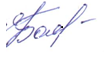 